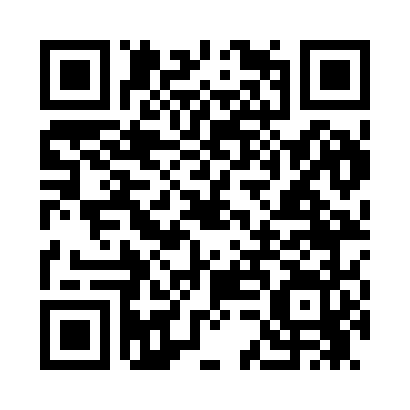 Prayer times for Cedar Fort, Utah, USAMon 1 Jul 2024 - Wed 31 Jul 2024High Latitude Method: Angle Based RulePrayer Calculation Method: Islamic Society of North AmericaAsar Calculation Method: ShafiPrayer times provided by https://www.salahtimes.comDateDayFajrSunriseDhuhrAsrMaghribIsha1Mon4:256:031:325:329:0210:402Tue4:266:031:335:329:0210:393Wed4:266:041:335:329:0210:394Thu4:276:041:335:329:0210:395Fri4:286:051:335:329:0110:386Sat4:296:051:335:329:0110:387Sun4:306:061:345:329:0110:378Mon4:316:071:345:329:0010:369Tue4:316:071:345:329:0010:3610Wed4:326:081:345:328:5910:3511Thu4:336:091:345:328:5910:3412Fri4:346:101:345:328:5910:3313Sat4:366:101:345:328:5810:3314Sun4:376:111:345:328:5710:3215Mon4:386:121:355:328:5710:3116Tue4:396:131:355:328:5610:3017Wed4:406:131:355:328:5610:2918Thu4:416:141:355:328:5510:2819Fri4:426:151:355:328:5410:2720Sat4:446:161:355:328:5310:2621Sun4:456:171:355:318:5310:2422Mon4:466:181:355:318:5210:2323Tue4:476:181:355:318:5110:2224Wed4:486:191:355:318:5010:2125Thu4:506:201:355:318:4910:2026Fri4:516:211:355:308:4810:1827Sat4:526:221:355:308:4710:1728Sun4:546:231:355:308:4610:1629Mon4:556:241:355:308:4510:1430Tue4:566:251:355:298:4410:1331Wed4:576:261:355:298:4310:11